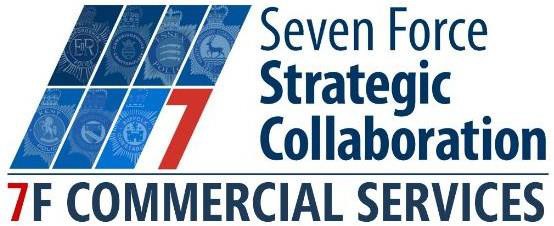 27.11.2023Mr D Hornby DirectorSocial and Market Strategic Research Ltd Wellington House108 Beverley Road HullHU3 1XAContract Extension Agreement FormIt is hereby agreed that the following Extension to Contract No: 7F-2020-0142 be implemented in line with Clause 5.2 of the Contract Terms and Conditions. Existing Terms and Conditions will remain unchanged for the extension period unless otherwise notified in writing.This shall take effect from 31.10.2023 and expire on the 30.10.2024.5.2. Subject to satisfactory performance, the Authority shall be entitled at its absolute discretion to extend the duration of the Contract Period by any number of periods up to an aggregate of the Extension Period, or as may be stated in the Particulars. The clauses in this Agreement will apply throughout any such extended period unless otherwise stated to the contrary.5.3. If the Authority wishes to exercise its right to extend part or all of this Agreement under Clause5.2 it must serve on the Supplier notice in writing to that effect not less than three (3) months prior to the Expiry Date confirming the period of extension.General Enquiries: Email: 7forceprocurement@ecis.police.uk	Tel: 01474 366650 or 01473 613698Signed for and on behalf of the Authority		 Name	 	Position		Date		Signed for and on behalf of the Supplier			 Name	 Darren Hornby	Position	 Director	Date		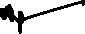 Signature:Email:T.Ogunyemi (Nov, 27 2023 16:09 GMT+1)louise.larter@suffolk.police.ukGeneral Enquiries: Email: 7forceprocurement@ecis.police.uk	Tel: 01474 366650 or 01473 6136987F-2020-0142 - Public Views Contract Extension - Essex Police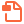 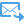 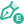 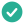 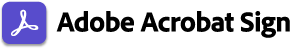 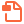 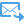 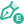 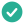 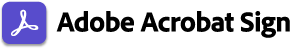 Final Audit Report	2022-10-27"7F-2020-0142 - Public Views Contract Extension - Essex Police " HistoryDocument created by Naomi Dempster 46055170 (naomi.dempster@kent.police.uk)2022-10-27 - 2:45:34 PM GMT- IP address: 217.33.107.190Document emailed to louise.larter@suffolk.police.uk for signature2022-10-27 - 2:45:57 PM GMTEmail viewed by louise.larter@suffolk.police.uk2022-10-27 - 2:46:25 PM GMT- IP address: 104.47.20.254Signer louise.larter@suffolk.police.uk entered name at signing as L.Larter2022-10-27 - 2:47:01 PM GMT- IP address: 52.56.61.209Document e-signed by L.Larter (louise.larter@suffolk.police.uk)Signature Date: 2022-10-27 - 2:47:03 PM GMT - Time Source: server- IP address: 52.56.61.209Agreement completed.2022-10-27 - 2:47:03 PM GMTSupplier:SMSR LtdContract Reference:7F-2020-0142Contract Title:Public Views and Experiences of Policing and Criminal JusticeOriginal Contract Period:31.10.2020 – 30.10.2022Extension Period Available:Two periods of up to 12 months (24 months)Extension Period Taken:31.10.2023 – 30.10.2024Original Contract Value:£167,200.00 2 years£83,600 12 mth extension Total £250,800Value of Extension Period:£83,600